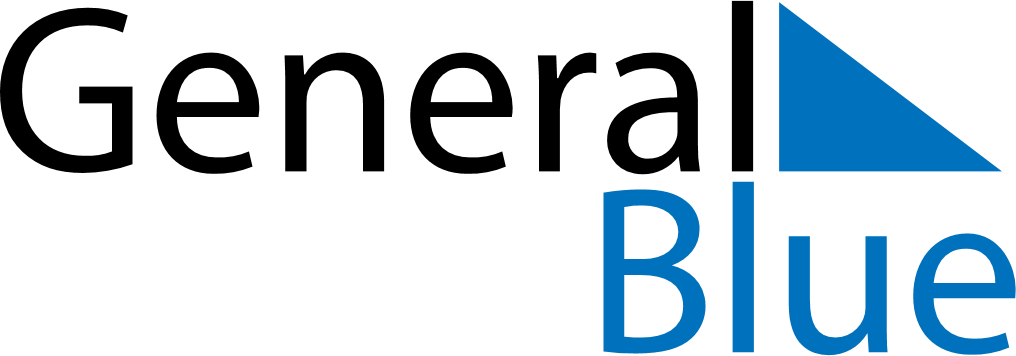 June 2024June 2024June 2024June 2024June 2024June 2024June 2024Paterna, Valencia, SpainPaterna, Valencia, SpainPaterna, Valencia, SpainPaterna, Valencia, SpainPaterna, Valencia, SpainPaterna, Valencia, SpainPaterna, Valencia, SpainSundayMondayMondayTuesdayWednesdayThursdayFridaySaturday1Sunrise: 6:36 AMSunset: 9:22 PMDaylight: 14 hours and 46 minutes.23345678Sunrise: 6:36 AMSunset: 9:23 PMDaylight: 14 hours and 47 minutes.Sunrise: 6:35 AMSunset: 9:24 PMDaylight: 14 hours and 48 minutes.Sunrise: 6:35 AMSunset: 9:24 PMDaylight: 14 hours and 48 minutes.Sunrise: 6:35 AMSunset: 9:24 PMDaylight: 14 hours and 49 minutes.Sunrise: 6:35 AMSunset: 9:25 PMDaylight: 14 hours and 50 minutes.Sunrise: 6:34 AMSunset: 9:26 PMDaylight: 14 hours and 51 minutes.Sunrise: 6:34 AMSunset: 9:26 PMDaylight: 14 hours and 52 minutes.Sunrise: 6:34 AMSunset: 9:27 PMDaylight: 14 hours and 52 minutes.910101112131415Sunrise: 6:34 AMSunset: 9:27 PMDaylight: 14 hours and 53 minutes.Sunrise: 6:34 AMSunset: 9:28 PMDaylight: 14 hours and 54 minutes.Sunrise: 6:34 AMSunset: 9:28 PMDaylight: 14 hours and 54 minutes.Sunrise: 6:34 AMSunset: 9:28 PMDaylight: 14 hours and 54 minutes.Sunrise: 6:33 AMSunset: 9:29 PMDaylight: 14 hours and 55 minutes.Sunrise: 6:33 AMSunset: 9:29 PMDaylight: 14 hours and 55 minutes.Sunrise: 6:33 AMSunset: 9:30 PMDaylight: 14 hours and 56 minutes.Sunrise: 6:33 AMSunset: 9:30 PMDaylight: 14 hours and 56 minutes.1617171819202122Sunrise: 6:34 AMSunset: 9:30 PMDaylight: 14 hours and 56 minutes.Sunrise: 6:34 AMSunset: 9:31 PMDaylight: 14 hours and 57 minutes.Sunrise: 6:34 AMSunset: 9:31 PMDaylight: 14 hours and 57 minutes.Sunrise: 6:34 AMSunset: 9:31 PMDaylight: 14 hours and 57 minutes.Sunrise: 6:34 AMSunset: 9:31 PMDaylight: 14 hours and 57 minutes.Sunrise: 6:34 AMSunset: 9:32 PMDaylight: 14 hours and 57 minutes.Sunrise: 6:34 AMSunset: 9:32 PMDaylight: 14 hours and 57 minutes.Sunrise: 6:34 AMSunset: 9:32 PMDaylight: 14 hours and 57 minutes.2324242526272829Sunrise: 6:35 AMSunset: 9:32 PMDaylight: 14 hours and 57 minutes.Sunrise: 6:35 AMSunset: 9:32 PMDaylight: 14 hours and 57 minutes.Sunrise: 6:35 AMSunset: 9:32 PMDaylight: 14 hours and 57 minutes.Sunrise: 6:35 AMSunset: 9:33 PMDaylight: 14 hours and 57 minutes.Sunrise: 6:36 AMSunset: 9:33 PMDaylight: 14 hours and 56 minutes.Sunrise: 6:36 AMSunset: 9:33 PMDaylight: 14 hours and 56 minutes.Sunrise: 6:36 AMSunset: 9:33 PMDaylight: 14 hours and 56 minutes.Sunrise: 6:37 AMSunset: 9:33 PMDaylight: 14 hours and 55 minutes.30Sunrise: 6:37 AMSunset: 9:33 PMDaylight: 14 hours and 55 minutes.